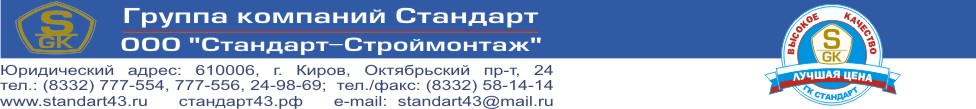 05 сентября 2017г.      ПРАЙС-ЛИСТ НА КОМПЛЕКТУЮЩИЕ ДЛЯ ЗАБОРА  	(ЗАБОР СВОИМИ РУКАМИ)*Изготовим заборы, калитки, мангалы, навесы и другие металлоконструкции по Вашим размерам!!!*Изготовим заборы, калитки, мангалы, навесы и другие металлоконструкции по Вашим размерам!!!*Изготовим заборы, калитки, мангалы, навесы и другие металлоконструкции по Вашим размерам!!!Примечание:Возможно расхождение цен и сроков поставки, приведенных в прайс-листах, с реальными.Пожалуйста, уточняйте текущие цены у наших менеджеров.№АссортиментНаименование Характеристика           Цена Дополнение1     ТРУБА ПРОФИЛЬНАЯ(СТОЛБЫ, ПРОЖИЛИНЫ)15х15х1,5                                     Теорит. вес-0,605кг/п.мНе окрашенная35,00р/п.мДлина 6м1     ТРУБА ПРОФИЛЬНАЯ(СТОЛБЫ, ПРОЖИЛИНЫ)15х15х1,5                                     Теорит. вес-0,605кг/п.мОКРАШЕННАЯ47,00р/п.мСрок изготовление 2-5дня.1     ТРУБА ПРОФИЛЬНАЯ(СТОЛБЫ, ПРОЖИЛИНЫ)20х20х1,5                                     Теорит. вес-0,841кг/п.мНе окрашенная46,00р/п.мДлина 6м1     ТРУБА ПРОФИЛЬНАЯ(СТОЛБЫ, ПРОЖИЛИНЫ)20х20х1,5                                     Теорит. вес-0,841кг/п.мОКРАШЕННАЯ58,00р/п.мСрок изготовление 2-5дня.1     ТРУБА ПРОФИЛЬНАЯ(СТОЛБЫ, ПРОЖИЛИНЫ)40х20х1,5                                     Теорит. вес-1,31кг/п.мНе окрашенная68,00р/п.мДлина 6м1     ТРУБА ПРОФИЛЬНАЯ(СТОЛБЫ, ПРОЖИЛИНЫ)40х20х1,5                                     Теорит. вес-1,31кг/п.мОКРАШЕННАЯ83,00р/п.мСрок изготовление 2-5дня.1     ТРУБА ПРОФИЛЬНАЯ(СТОЛБЫ, ПРОЖИЛИНЫ)40х20х2                                      Теорит. вес-1,7кг/п.мНе окрашенная85,00р/п.мДлина 6м1     ТРУБА ПРОФИЛЬНАЯ(СТОЛБЫ, ПРОЖИЛИНЫ)40х20х2                                      Теорит. вес-1,7кг/п.мОКРАШЕННАЯ100,00р/п.мСрок изготовление 2-5дня.1     ТРУБА ПРОФИЛЬНАЯ(СТОЛБЫ, ПРОЖИЛИНЫ)40х40х1,5                                           Теорит. вес-1,78кг/п.мНе окрашенная90,00р/п.мДлина 6м1     ТРУБА ПРОФИЛЬНАЯ(СТОЛБЫ, ПРОЖИЛИНЫ)40х40х1,5                                           Теорит. вес-1,78кг/п.мОКРАШЕННАЯ108,00р/п.мСрок изготовление 2-5дня.1     ТРУБА ПРОФИЛЬНАЯ(СТОЛБЫ, ПРОЖИЛИНЫ)60х40х2                                              Теорит. вес-2,96кг/п.мНе окрашенная145,00р/п.мДлина 6м1     ТРУБА ПРОФИЛЬНАЯ(СТОЛБЫ, ПРОЖИЛИНЫ)60х40х2                                              Теорит. вес-2,96кг/п.мОКРАШЕННАЯ167,00р/п.мСрок изготовление  2-5дня1     ТРУБА ПРОФИЛЬНАЯ(СТОЛБЫ, ПРОЖИЛИНЫ)60х60х2                                              Теорит. вес-3,59кг/п.мНе окрашенная175,00р/п.мДлина 6м1     ТРУБА ПРОФИЛЬНАЯ(СТОЛБЫ, ПРОЖИЛИНЫ)60х60х2                                              Теорит. вес-3,59кг/п.мОКРАШЕННАЯ201,00р/п.мСрок изготовление  2-5дня1     ТРУБА ПРОФИЛЬНАЯ(СТОЛБЫ, ПРОЖИЛИНЫ)60х60х3                                           Теорит. вес-5,25кг/п.мНе окрашенная260,00р/п.мДлина 6м1     ТРУБА ПРОФИЛЬНАЯ(СТОЛБЫ, ПРОЖИЛИНЫ)60х60х3                                           Теорит. вес-5,25кг/п.мОКРАШЕННАЯ286,00р/п.мСрок изготовление  2-5дня1     ТРУБА ПРОФИЛЬНАЯ(СТОЛБЫ, ПРОЖИЛИНЫ)80Х60Х3    	                     Теорит. вес-6,19кг/п.мНе окрашенная300,00р\п.мДлина 6м1     ТРУБА ПРОФИЛЬНАЯ(СТОЛБЫ, ПРОЖИЛИНЫ)80Х60Х3    	                     Теорит. вес-6,19кг/п.мОКРАШЕННАЯ334,00р\п.мСрок изготовление  2-5дня1     ТРУБА ПРОФИЛЬНАЯ(СТОЛБЫ, ПРОЖИЛИНЫ)80Х80Х3    	                     Теорит. вес-7,13кг/п.мНе окрашенная360,00р\п.мДлина 6м1     ТРУБА ПРОФИЛЬНАЯ(СТОЛБЫ, ПРОЖИЛИНЫ)80Х80Х3    	                     Теорит. вес-7,13кг/п.мОКРАШЕННАЯ400,00р\п.мСрок изготовление  2-5дня2СТОЛБЫ(ИЗПРОФИЛЬНОЙ ТРУБЫ)40х40х1,5  длина 2.0метра  Не окрашенная200,00 р/столбСрок изготовление  2-5дня2СТОЛБЫ(ИЗПРОФИЛЬНОЙ ТРУБЫ)40х40х1,5  длина 2.0метра  ОКРАШЕННАЯ236,00р/столбСрок изготовление  2-5дня2СТОЛБЫ(ИЗПРОФИЛЬНОЙ ТРУБЫ)40х40х1,5  длина 2.0метра с пластинойНе окрашенная 250,00р/столбСрок изготовление  2-5дня2СТОЛБЫ(ИЗПРОФИЛЬНОЙ ТРУБЫ)40х40х1,5  длина 2.0метра с пластинойОКРАШЕННАЯ291,00р/столбСрок изготовление  2-5дня2СТОЛБЫ(ИЗПРОФИЛЬНОЙ ТРУБЫ)40х40х1,5  длина 2.5метра  Не окрашенная     245,00р/столбСрок изготовление  2-5дня2СТОЛБЫ(ИЗПРОФИЛЬНОЙ ТРУБЫ)40х40х1,5  длина 2.5метра  ОКРАШЕННАЯ    290,00р/столбСрок изготовление  2-5дня2СТОЛБЫ(ИЗПРОФИЛЬНОЙ ТРУБЫ)40х40х1,5  длина 2.5метра  с пластинойНе окрашенная295,00р/столбСрок изготовление  2-5дня2СТОЛБЫ(ИЗПРОФИЛЬНОЙ ТРУБЫ)40х40х1,5  длина 2.5метра  с пластинойОКРАШЕННАЯ     345,00р/столбСрок изготовление  2-5дня2СТОЛБЫ(ИЗПРОФИЛЬНОЙ ТРУБЫ)60х40х2 длина 2.0метра  Не окрашенная 320,00р/столбСрок изготовление  2-5дня2СТОЛБЫ(ИЗПРОФИЛЬНОЙ ТРУБЫ)60х40х2 длина 2.0метра  ОКРАШЕННАЯ364,00р/столбСрок изготовление  2-5дня2СТОЛБЫ(ИЗПРОФИЛЬНОЙ ТРУБЫ)60х40х2длина 2.0метра  с пластинойНе окрашенная389,00р/столбСрок изготовление  2-5дня2СТОЛБЫ(ИЗПРОФИЛЬНОЙ ТРУБЫ)60х40х2длина 2.0метра  с пластинойОКРАШЕННАЯ439,00р/столбСрок изготовление  2-5дня2СТОЛБЫ(ИЗПРОФИЛЬНОЙ ТРУБЫ)60х40х2 длина 2.5метра  Не окрашенная392,50р/столбСрок изготовление  2-5дня2СТОЛБЫ(ИЗПРОФИЛЬНОЙ ТРУБЫ)60х40х2 длина 2.5метра  ОКРАШЕННАЯ447,50 р/столбСрок изготовление  2-5дня2СТОЛБЫ(ИЗПРОФИЛЬНОЙ ТРУБЫ)60х40х2  длина 2.5метра  с пластинойНе окрашенная461,50р/столбСрок изготовление  2-5дня2СТОЛБЫ(ИЗПРОФИЛЬНОЙ ТРУБЫ)60х40х2  длина 2.5метра  с пластинойОКРАШЕННАЯ522,50р/столбСрок изготовление  2-5дня2СТОЛБЫ(ИЗПРОФИЛЬНОЙ ТРУБЫ)60х60х2  длина 2.0метра  Не окрашенная380,00р/столбСрок изготовление  2-5дня2СТОЛБЫ(ИЗПРОФИЛЬНОЙ ТРУБЫ)60х60х2  длина 2.0метра  ОКРАШЕННАЯ432,00р/столбСрок изготовление  2-5дня2СТОЛБЫ(ИЗПРОФИЛЬНОЙ ТРУБЫ)60х60х2 длина 2.0метра  с пластинойНе окрашенная449,00р/столбСрок изготовление  2-5дня2СТОЛБЫ(ИЗПРОФИЛЬНОЙ ТРУБЫ)60х60х2 длина 2.0метра  с пластинойОКРАШЕННАЯ507,00р/столбСрок изготовление  2-5дня2СТОЛБЫ(ИЗПРОФИЛЬНОЙ ТРУБЫ)60х60х2  длина 2.5метра  Не окрашенная     467,50 р/столбСрок изготовление  2-5дня2СТОЛБЫ(ИЗПРОФИЛЬНОЙ ТРУБЫ)60х60х2  длина 2.5метра  ОКРАШЕННАЯ    532,50р/столбСрок изготовление  2-5дня2СТОЛБЫ(ИЗПРОФИЛЬНОЙ ТРУБЫ)60х60х2 длина 2.5метра  с пластинойНе окрашенная      536,50 р/столбСрок изготовление  2-5дня2СТОЛБЫ(ИЗПРОФИЛЬНОЙ ТРУБЫ)60х60х2 длина 2.5метра  с пластинойОКРАШЕННАЯ     607,50р/столбСрок изготовление  2-5дня2СТОЛБЫ(ИЗПРОФИЛЬНОЙ ТРУБЫ)60х60х3  длина 2.0метра  Не окрашенная550,00р/столбСрок изготовление  2-5дня2СТОЛБЫ(ИЗПРОФИЛЬНОЙ ТРУБЫ)60х60х3  длина 2.0метра  ОКРАШЕННАЯ602,00р/столбСрок изготовление  2-5дня2СТОЛБЫ(ИЗПРОФИЛЬНОЙ ТРУБЫ)60х60х3  длина 2.0метра  с пластинойНе окрашенная619,00р/столбСрок изготовление  2-5дня2СТОЛБЫ(ИЗПРОФИЛЬНОЙ ТРУБЫ)60х60х3  длина 2.0метра  с пластинойОКРАШЕННАЯ677,00р/столбСрок изготовление  2-5дня2СТОЛБЫ(ИЗПРОФИЛЬНОЙ ТРУБЫ)60х60х3 длина 2.5метра  Не окрашенная680,00р/столбСрок изготовление  2-5дня2СТОЛБЫ(ИЗПРОФИЛЬНОЙ ТРУБЫ)60х60х3 длина 2.5метра  ОКРАШЕННАЯ745,00р/столбСрок изготовление  2-5дня2СТОЛБЫ(ИЗПРОФИЛЬНОЙ ТРУБЫ)60х60х3  длина 2.5метра  с пластинойНе окрашенная749,00р/столбСрок изготовление  2-5дня2СТОЛБЫ(ИЗПРОФИЛЬНОЙ ТРУБЫ)60х60х3  длина 2.5метра  с пластинойОКРАШЕННАЯ820,00р/столбСрок изготовление  2-5дня2СТОЛБЫ(ИЗПРОФИЛЬНОЙ ТРУБЫ)80х60х3  длина 3метра  Не окрашенная950,00р/столбСрок изготовление  2-5дня2СТОЛБЫ(ИЗПРОФИЛЬНОЙ ТРУБЫ)80х60х3  длина 3метра  ОКРАШЕННАЯ1052,00р/столбСрок изготовление  2-5дня2СТОЛБЫ(ИЗПРОФИЛЬНОЙ ТРУБЫ)80х60х3  длина 3метра  с пластинойНе окрашенная1027,00р/столбСрок изготовление  2-5дня2СТОЛБЫ(ИЗПРОФИЛЬНОЙ ТРУБЫ)80х60х3  длина 3метра  с пластинойОКРАШЕННАЯ1137,00р/столбСрок изготовление  2-5дня3СТОЛБ ЗАБОРНЫЙ (КВАДРАТНЫЙ, ОСНАЩЕННЫЙ)40х40х1,5  длина 2,0метра с пластиной сверху, с двумя крепежными-пластинами  ***Не окрашенная435,00р/столбСрок изготовление  2-5дня3СТОЛБ ЗАБОРНЫЙ (КВАДРАТНЫЙ, ОСНАЩЕННЫЙ)40х40х1,5  длина 2,0метра с пластиной сверху, с двумя крепежными-пластинами  ***ОКРАШЕННАЯ496,00р/столбСрок изготовление  2-5дня3СТОЛБ ЗАБОРНЫЙ (КВАДРАТНЫЙ, ОСНАЩЕННЫЙ)40х40х1,5  длина 2,5метра с пластиной сверху, с двумя крепежными-пластинамиНе окрашенная480,00р/столбСрок изготовление  2-5дня3СТОЛБ ЗАБОРНЫЙ (КВАДРАТНЫЙ, ОСНАЩЕННЫЙ)40х40х1,5  длина 2,5метра с пластиной сверху, с двумя крепежными-пластинамиОКРАШЕННАЯ550,00р/столбСрок изготовление  2-5дня3СТОЛБ ЗАБОРНЫЙ (КВАДРАТНЫЙ, ОСНАЩЕННЫЙ)60х40х2,0  длина 2,0метра с пластиной сверху, с двумя крепежными-пластинами.Не окрашенная569,00р/столбСрок изготовление  2-5дня3СТОЛБ ЗАБОРНЫЙ (КВАДРАТНЫЙ, ОСНАЩЕННЫЙ)60х40х2,0  длина 2,0метра с пластиной сверху, с двумя крепежными-пластинами.ОКРАШЕННАЯ639,00р/столбСрок изготовление  2-5дня3СТОЛБ ЗАБОРНЫЙ (КВАДРАТНЫЙ, ОСНАЩЕННЫЙ)60х40х2,0  длина 2,5метра с пластиной сверху, с двумя крепежными-пластинами  ***Не окрашенная641,50р/столбСрок изготовление  2-5дня3СТОЛБ ЗАБОРНЫЙ (КВАДРАТНЫЙ, ОСНАЩЕННЫЙ)60х40х2,0  длина 2,5метра с пластиной сверху, с двумя крепежными-пластинами  ***ОКРАШЕННАЯ722,50р/столбСрок изготовление  2-5дня3СТОЛБ ЗАБОРНЫЙ (КВАДРАТНЫЙ, ОСНАЩЕННЫЙ)60х60х2,0  длина 2,0метра с пластиной сверху, с двумя крепежными-пластинами.Не окрашенная629,00р/столбСрок изготовление  2-5дня3СТОЛБ ЗАБОРНЫЙ (КВАДРАТНЫЙ, ОСНАЩЕННЫЙ)60х60х2,0  длина 2,0метра с пластиной сверху, с двумя крепежными-пластинами.ОКРАШЕННАЯ707,00р/столбСрок изготовление  2-5дня3СТОЛБ ЗАБОРНЫЙ (КВАДРАТНЫЙ, ОСНАЩЕННЫЙ)60х60х2,0  длина 2,5метра с пластиной сверху, с двумя крепежными-пластинами.Не окрашенная716,50р/столбСрок изготовление  2-5дня3СТОЛБ ЗАБОРНЫЙ (КВАДРАТНЫЙ, ОСНАЩЕННЫЙ)60х60х2,0  длина 2,5метра с пластиной сверху, с двумя крепежными-пластинами.ОКРАШЕННАЯ807,50р/столбСрок изготовление  2-5дня3СТОЛБ ЗАБОРНЫЙ (КВАДРАТНЫЙ, ОСНАЩЕННЫЙ)60х60х3,0  длина 2,0метра с пластиной сверху, с двумя крепежными-пластинами.Не окрашенная799,00р/столбСрок изготовление  2-5 дня3СТОЛБ ЗАБОРНЫЙ (КВАДРАТНЫЙ, ОСНАЩЕННЫЙ)60х60х3,0  длина 2,0метра с пластиной сверху, с двумя крепежными-пластинами.ОКРАШЕННАЯ877,00р/столбСрок изготовление  2-5 дня3СТОЛБ ЗАБОРНЫЙ (КВАДРАТНЫЙ, ОСНАЩЕННЫЙ)60х60х3,0  длина 2,5метра с пластиной сверху, с двумя крепежными-пластинами.Не окрашенная929,00р/столбСрок изготовление  2-5 дня3СТОЛБ ЗАБОРНЫЙ (КВАДРАТНЫЙ, ОСНАЩЕННЫЙ)60х60х3,0  длина 2,5метра с пластиной сверху, с двумя крепежными-пластинами.ОКРАШЕННАЯ1020,00р/столбСрок изготовление  2-5 дня3СТОЛБ ЗАБОРНЫЙ (КВАДРАТНЫЙ, ОСНАЩЕННЫЙ)80х60х3,0,  длина 2,5метра с пластиной сверху, с двумя крепежными-пластинами.Не окрашенная1057,00р/столбСрок изготовление  2-5 дня3СТОЛБ ЗАБОРНЫЙ (КВАДРАТНЫЙ, ОСНАЩЕННЫЙ)80х60х3,0,  длина 2,5метра с пластиной сверху, с двумя крепежными-пластинами.ОКРАШЕННАЯ1170,00р/столбСрок изготовление  2-5 дня3СТОЛБ ЗАБОРНЫЙ (КВАДРАТНЫЙ, ОСНАЩЕННЫЙ)80х60х3,0,  длина 3,0метра с пластиной сверху, с двумя крепежными-пластинами.Не окрашенная1207,00р/столбСрок изготовление  2-5 дня3СТОЛБ ЗАБОРНЫЙ (КВАДРАТНЫЙ, ОСНАЩЕННЫЙ)80х60х3,0,  длина 3,0метра с пластиной сверху, с двумя крепежными-пластинами.ОКРАШЕННАЯ1337,00р/столбСрок изготовление  2-5 дня№АссортиментНаименование ХарактеристикаЦена Дополнение4СУХИЕ СМЕСИЦемент                                Вес50кг350руб./мешокВ наличие4СУХИЕ СМЕСИЦементно-песчаная смесь Вес50кг200руб./мешокВ наличие5БЕТОННа  ГравииСмотри прайс-лист «Бетон»Смотри прайс-лист «Бетон»Смотри прайс-лист «Бетон»5БЕТОННа ЩебнеСмотри прайс-лист «Бетон»Смотри прайс-лист «Бетон»Смотри прайс-лист «Бетон»6СЕТКА-РАБИЦА50/50, 1,8мм; 1,5м   длина 10моцинкованная       ГОСТ1 350руб./рулонВ наличие/ Под заказ6СЕТКА-РАБИЦА50/50, 1,8мм; 1,2м   длина 10моцинкованная       ГОСТ1 100руб./рулонВ наличие/ Под заказ6СЕТКА-РАБИЦА50/50,  1,5м   длина 10моцинкованная       ТУ1 100руб./рулонВ наличие/ Под заказ6СЕТКА-РАБИЦА50/50,  1,2м   длина 10моцинкованная       ТУ   900руб./рулонВ наличие/ Под заказ6СЕТКА-РАБИЦА50/50, 2,5мм; 1,5м   длина 10мс полимер.покрыт.(зеленая)2 800руб/рул.В наличие/ Под заказ6СЕТКА-РАБИЦА50/50, 2,5мм; 1,2м   длина 10мс полимер.покрыт.(зеленая)2 400 руб/рул.В наличие/ Под заказ7ПРОФНАСТИЛ С-8(ШИРИНА ЛИСТА ОБЩАЯ 1200мм, РАБОЧАЯ 1150мм)Цинк                                          0,4ммДлина на складе 2 п.м480руб.листВ наличие/ Под заказ7ПРОФНАСТИЛ С-8(ШИРИНА ЛИСТА ОБЩАЯ 1200мм, РАБОЧАЯ 1150мм)Цинк                                         0,4ммДлина на складе 1,5 п.м360,00руб.листВ наличие/ Под заказ7ПРОФНАСТИЛ С-8(ШИРИНА ЛИСТА ОБЩАЯ 1200мм, РАБОЧАЯ 1150мм)Красное вино, RAL 3005          0,4ммДлина на складе 2п.м580руб.листВ наличие/ Под заказ7ПРОФНАСТИЛ С-8(ШИРИНА ЛИСТА ОБЩАЯ 1200мм, РАБОЧАЯ 1150мм)Красное вино, RAL 3005          0,4ммДлина на складе 1,5 п.м435,00руб.листВ наличие/ Под заказ7ПРОФНАСТИЛ С-8(ШИРИНА ЛИСТА ОБЩАЯ 1200мм, РАБОЧАЯ 1150мм)Шоколад, RAL 8017               0,4ммДлина на складе 2 п.м580руб.листВ наличие/ Под заказ7ПРОФНАСТИЛ С-8(ШИРИНА ЛИСТА ОБЩАЯ 1200мм, РАБОЧАЯ 1150мм)Шоколад, RAL 8017               0,4ммДлина на складе 1,5 п.м435,00руб.листВ наличие/ Под заказ7ПРОФНАСТИЛ С-8(ШИРИНА ЛИСТА ОБЩАЯ 1200мм, РАБОЧАЯ 1150мм)Зеленый мох, RAL 6005         0,4ммДлина на складе 2 п.м580руб.листВ наличие/ Под заказ7ПРОФНАСТИЛ С-8(ШИРИНА ЛИСТА ОБЩАЯ 1200мм, РАБОЧАЯ 1150мм)Зеленый мох, RAL 6005         0,4ммДлина на складе 1,5 п.м435,00руб.листВ наличие/ Под заказ7ПРОФНАСТИЛ С-8(ШИРИНА ЛИСТА ОБЩАЯ 1200мм, РАБОЧАЯ 1150мм)Цинк                                 0,47-0,5ммДлина на складе 2 п.м540руб.листВ наличие/ Под заказ7ПРОФНАСТИЛ С-8(ШИРИНА ЛИСТА ОБЩАЯ 1200мм, РАБОЧАЯ 1150мм)Цинк                                 0,47-0,5ммДлина на складе 1,5 п.м405,00руб.листВ наличие/ Под заказ7ПРОФНАСТИЛ С-8(ШИРИНА ЛИСТА ОБЩАЯ 1200мм, РАБОЧАЯ 1150мм)Красное вино, RAL 3005 0,47-0,5ммДлина на складе 2п.м640руб.листВ наличие/ Под заказ7ПРОФНАСТИЛ С-8(ШИРИНА ЛИСТА ОБЩАЯ 1200мм, РАБОЧАЯ 1150мм)Красное вино, RAL 3005 0,47-0,5ммДлина на складе 1,5 п.м480,00руб.листВ наличие/ Под заказ7ПРОФНАСТИЛ С-8(ШИРИНА ЛИСТА ОБЩАЯ 1200мм, РАБОЧАЯ 1150мм)Шоколад, RAL 8017        0,47-0,5ммДлина на складе 2 п.м640руб.листВ наличие/ Под заказ7ПРОФНАСТИЛ С-8(ШИРИНА ЛИСТА ОБЩАЯ 1200мм, РАБОЧАЯ 1150мм)Шоколад, RAL 8017        0,47-0,5ммДлина на складе 1,5 п.м480,00руб.листВ наличие/ Под заказ7ПРОФНАСТИЛ С-8(ШИРИНА ЛИСТА ОБЩАЯ 1200мм, РАБОЧАЯ 1150мм)Зеленый мох, RAL 6005 0,47-0,5ммДлина на складе 2 п.м640руб.листВ наличие/ Под заказ7ПРОФНАСТИЛ С-8(ШИРИНА ЛИСТА ОБЩАЯ 1200мм, РАБОЧАЯ 1150мм)Зеленый мох, RAL 6005 0,47-0,5ммДлина на складе 1,5 п.м480,00руб.листВ наличие/ Под заказ7ПРОФНАСТИЛ С-8(ШИРИНА ЛИСТА ОБЩАЯ 1200мм, РАБОЧАЯ 1150мм)ВАШ ЦВЕТ, ЦИНК от 0,3-0,35ммВАША ДЛИНАОт 210м2Под заказ8САМОРЕЗЫ5,5х19; 5,5х25оцинкованный1.70 руб./шт.В наличие8САМОРЕЗЫ5,5х19; 5,5х25окрашенный2,00 руб./шт.В наличие9ТРОС СТАЛЬНОЙВ пластиковой оплетке    3мм20 р/п.мВ наличие10ПЕТЛЯВоротная(капелька)200,00 руб./шт.В наличие11ТАЛРЕПКрюк-крюк, крюк-кольцо35,00 руб./шт.В наличие12УШКОПод замок20,00 руб./шт.В наличие13ЗАМОКВрезнойОт 1000 руб./шт.В наличие14КРАСКАГрунт –эмаль Лакра 3 в 1Серая, чёрная     0.8кг430руб./банкаВ наличие14КРАСКАГрунт –эмаль Лакра 3 в 1Серая, чёрная     1.7кг640руб./банкаВ наличие15КАРКАСВОРОТДлина 3м(1.5м+1.5м),  высота 1,6-2мКаркас ворот из трубы профильной 40х20,окрашенной в  серый цвет(петли поворотные, ушко для замка, стопор.)4 700,00 руб./шт.Срок изготовление  1-3 дня15КАРКАСВОРОТДлина 4м(2.0м+2.0м),  высота 1,6-2мКаркас ворот из трубы профильной 40х20,окрашенной в  серый цвет(петли поворотные, ушко для замка, стопор.)5 200,00 руб./шт.Срок изготовление  1-3 дня15КАРКАСВОРОТДлина 3м(1.5м+1.5м),высота 1,2;1,5мКаркас ворот из трубы профильной 40х20,окрашенной в  серый цвет(петли поворотные, ушко для замка, стопор.)4 200,00 руб./шт.Срок изготовление  1-3 дня15КАРКАСВОРОТДлина 4м(2.0м+2.0м),высота 1,2;1,5мКаркас ворот из трубы профильной 40х20,окрашенной в  серый цвет(петли поворотные, ушко для замка, стопор.)4 700,00 руб./шт.Срок изготовление  1-3 дня16          КАРКАСВОРОТ С СЕТКОЙ-РАБИЦЕЙДлина 3м(1.5м+1.5м),  высота 1,6-2мКаркас ворот из трубы профильной 40х20 с сеткой-рабицей 50х50 1.8мм,окрашенной в  серый цвет (петли поворотные, ушко для замка, стопор.)6 000,00 руб./шт.Срок изготовление  1-3 дня16          КАРКАСВОРОТ С СЕТКОЙ-РАБИЦЕЙДлина 4м(2.0м+2.0м),  высота 1,6-2мКаркас ворот из трубы профильной 40х20 с сеткой-рабицей 50х50 1.8мм,окрашенной в  серый цвет (петли поворотные, ушко для замка, стопор.)6 500,00 руб./шт.Срок изготовление  1-3 дня16          КАРКАСВОРОТ С СЕТКОЙ-РАБИЦЕЙДлина 3м(1.5м+1.5м),высота 1,2;1,5мКаркас ворот из трубы профильной 40х20 с сеткой-рабицей 50х50 1.8мм,окрашенной в  серый цвет (петли поворотные, ушко для замка, стопор.)5 500,00 руб./шт.Срок изготовление  1-3 дня16          КАРКАСВОРОТ С СЕТКОЙ-РАБИЦЕЙДлина 4м(2.0м+2.0м),высота 1,2;1,5мКаркас ворот из трубы профильной 40х20 с сеткой-рабицей 50х50 1.8мм,окрашенной в  серый цвет (петли поворотные, ушко для замка, стопор.)6 000,00 руб./шт.Срок изготовление  1-3 дня17КАРКАСВОРОТ С ЗАКЛАДНОЙ КАЛИТКОЙДлина 3м(1.5м+1.5м),  высота 1,6-2мКаркас ворот из трубы профильной 40х20 с закладной калиткой, окрашенной в  серый цвет (петли поворотные, ушко для замка, стопор.)6 500,00 руб./шт.Срок изготовление  1-3 дня17КАРКАСВОРОТ С ЗАКЛАДНОЙ КАЛИТКОЙДлина 4м(2.0м+2.0м),  высота 1,6-2мКаркас ворот из трубы профильной 40х20 с закладной калиткой, окрашенной в  серый цвет (петли поворотные, ушко для замка, стопор.)7 500,00руб./шт.Срок изготовление  1-3 дня17КАРКАСВОРОТ С ЗАКЛАДНОЙ КАЛИТКОЙДлина 3м(1.5м+1.5м),высота 1,2;1,5мКаркас ворот из трубы профильной 40х20 с закладной калиткой, окрашенной в  серый цвет (петли поворотные, ушко для замка, стопор.)6 000,00 руб./шт.Срок изготовление  1-3 дня17КАРКАСВОРОТ С ЗАКЛАДНОЙ КАЛИТКОЙДлина 4м(2.0м+2.0м),высота 1,2;1,5мКаркас ворот из трубы профильной 40х20 с закладной калиткой, окрашенной в  серый цвет (петли поворотные, ушко для замка, стопор.)6 500,00 руб./шт.Срок изготовление  1-3 дня18КАРКАС КАЛИТОКДлина 1.2м(1.0м),  высота 1,6-2мКаркас калитки из трубы профильной 40х20, окрашенной в  серый цвет(петли поворотные, ушко для замка, задвижка  калиточная)2 500,00 руб./шт.Срок изготовление  1-3 дня18КАРКАС КАЛИТОКДлина 1.2м(1.0м), высота 1,2;1,5мКаркас калитки из трубы профильной 40х20, окрашенной в  серый цвет(петли поворотные, ушко для замка, задвижка  калиточная)2 200,00 руб./шт.Срок изготовление  1-3 дня19КАРКАС КАЛИТОК С СЕТКОЙ-РАБИЦЕЙДлина 1.2м(1.0м), высота 1,6-2мКаркас калитки из трубы профильной 40х20 с сеткой-рабицей 50Х50 1,8мм, окрашенной в  серый цвет(петли поворотные, ушко для замка, задвижка  калиточная)3 300,00 руб./шт.Срок изготовление  1-3 дня19КАРКАС КАЛИТОК С СЕТКОЙ-РАБИЦЕЙДлина 1.2м(1.0м), высота 1,2;1,5мКаркас калитки из трубы профильной 40х20 с сеткой-рабицей 50Х50 1,8мм, окрашенной в  серый цвет(петли поворотные, ушко для замка, задвижка  калиточная)3 100,00 руб./шт.Срок изготовление  1-3 дня20КАРКАС СЪЁМНОЙ СЕКЦИИДлина 3.0м,  высота 1,6-2мКаркас секции из трубы профильной 40х20 окрашенной в  серый цвет.2 800,00 руб./шт.Срок изготовление  1-3 дня20КАРКАС СЪЁМНОЙ СЕКЦИИДлина 3.0м, высота 1,2;1,5мКаркас секции из трубы профильной 40х20 окрашенной в  серый цвет.2 700,00 руб./шт.Срок изготовление  1-3 дня21ЗАГЛУШКИ(ПЛАСТИНЫ)Пластина  лист г/к  2мм 180ммх40мм c отверстиями75 руб./штВ наличиеВ наличие21ЗАГЛУШКИ(ПЛАСТИНЫ)Пластина  лист г/к  2мм 180ммх40мм c отверстиямиС приваркой+ 15р./шт90 руб./штСрок изготовление  2-5 дняСрок изготовление  2-5 дня21ЗАГЛУШКИ(ПЛАСТИНЫ)Пластина  лист г/к  2мм 180ммх40мм c отверстиямиС окраской+ 10р./шт100 руб./штСрок изготовление  25 дняСрок изготовление  25 дня21ЗАГЛУШКИ(ПЛАСТИНЫ)Пластина  лист г/к  2мм 120ммх120мм120 руб./штВ наличиеВ наличие21ЗАГЛУШКИ(ПЛАСТИНЫ)Пластина  лист г/к  2мм 120ммх120ммС приваркой+ 25р./шт145 руб./штСрок изготовление  2-5 дняСрок изготовление  2-5 дня21ЗАГЛУШКИ(ПЛАСТИНЫ)Пластина  лист г/к  2мм 120ммх120ммС окраской+ 15р./шт160 руб./штСрок изготовление  2-5 дняСрок изготовление  2-5 дня21ЗАГЛУШКИ(ПЛАСТИНЫ)Пластина  лист г/к  2мм 80ммх60мм,80ммх80мм65 руб./штВ наличиеВ наличие21ЗАГЛУШКИ(ПЛАСТИНЫ)Пластина  лист г/к  2мм 80ммх60мм,80ммх80ммС приваркой+ 12р./шт77 руб./штСрок изготовление 2-5 дняСрок изготовление 2-5 дня21ЗАГЛУШКИ(ПЛАСТИНЫ)Пластина  лист г/к  2мм 80ммх60мм,80ммх80ммС окраской+ 8р./шт85 руб./штСрок изготовление  2-5 дняСрок изготовление  2-5 дня21ЗАГЛУШКИ(ПЛАСТИНЫ)Пластина  лист г/к  2мм 60ммх40мм,60ммх60мм59 руб./штВ наличиеВ наличие21ЗАГЛУШКИ(ПЛАСТИНЫ)Пластина  лист г/к  2мм 60ммх40мм,60ммх60ммС приваркой+ 10р./шт69 руб./штСрок изготовление  2-5 дняСрок изготовление  2-5 дня21ЗАГЛУШКИ(ПЛАСТИНЫ)Пластина  лист г/к  2мм 60ммх40мм,60ммх60ммС окраской+ 6р./шт75 руб./штСрок изготовление  2-5 дняСрок изготовление  2-5 дня21ЗАГЛУШКИ(ПЛАСТИНЫ)Пластина  лист г/к  2мм 40ммх40мм47 руб./штВ наличиеВ наличие21ЗАГЛУШКИ(ПЛАСТИНЫ)Пластина  лист г/к  2мм 40ммх40ммС приваркой + 8р./шт55 руб./штСрок изготовление  2-5 дняСрок изготовление  2-5 дня21ЗАГЛУШКИ(ПЛАСТИНЫ)Пластина  лист г/к  2мм 40ммх40ммС окраской+ 5р./шт60 руб./штСрок изготовление  2-5 дняСрок изготовление  2-5 дня21ЗАГЛУШКИ(ПЛАСТИНЫ)ШтампованныеСмотри прайс-лист «Заглушки»Смотри прайс-лист «Заглушки»Смотри прайс-лист «Заглушки»Смотри прайс-лист «Заглушки»22УСЛУГИРезка металлаТруба 15х15/20х20/40х20/40х40От 20 руб./резОт 20 руб./резПо согласованию22УСЛУГИРезка металлаТруба 60х60/60х40от 30 руб./резот 30 руб./резПо согласованию22УСЛУГИРезка металлаТруба 80х80/80х60от 50 руб./резот 50 руб./резПо согласованию22УСЛУГИРезка металлаДругой металлот 20 руб./резот 20 руб./резПо согласованию22УСЛУГИПриварка пластины(заглушки) к столбу от 8руб./шт.от 8руб./шт.По согласованию22УСЛУГИСварочные работыИнд. подходИнд. подходПо согласованию22УСЛУГИУстановка замкаОт 1000 руб./штОт 1000 руб./штПо согласованию22УСЛУГИДемонтаж забораОт 50,00р/п.мОт 50,00р/п.мПо согласованию22УСЛУГИАВТОДОСТАВКА  1,5тн., 4тн.,10тн.,20тн.,кран-борт, буроям, самосвал и т.д.От 500,00р/часОт 500,00р/часПо согласованию23МАНГАЛЫМалый400мм х 260мм 2100руб./шт.2100руб./шт.В наличие23МАНГАЛЫБольшой630мм х 310мм 2700руб./шт.2700руб./шт.В наличие24ИМИТАЦИИ КИРПИЧНОГО СТОЛБАПанель столба, цвет-желтый(солома), красный(корица)380ммх300ммх150мм350руб./шт.350руб./шт.Срок поставки 7-21 дней24ИМИТАЦИИ КИРПИЧНОГО СТОЛБАКрышка столба, цвет-красно-коричневый385ммх85ммх150мм350руб./шт.350руб./шт.Срок поставки 7-21 дней25МЕТАЛЛИЧЕСКИЙ ШТАКЕТНИКОЦИНКОВАННЫЙДлина 1,0метра,ширина 95-100мм54руб./шт.54руб./шт.    Срок поставки 10-14 дней25МЕТАЛЛИЧЕСКИЙ ШТАКЕТНИКОЦИНКОВАННЫЙДлина 1,2метра,ширина 95-100мм65руб./шт.65руб./шт.    Срок поставки 10-14 дней25МЕТАЛЛИЧЕСКИЙ ШТАКЕТНИКОЦИНКОВАННЫЙДлина 1,5метра,ширина 95-100мм80руб./шт.80руб./шт.    Срок поставки 10-14 дней25МЕТАЛЛИЧЕСКИЙ ШТАКЕТНИКОЦИНКОВАННЫЙДлина 1,7метра,ширина 95-100мм90руб./шт.90руб./шт.    Срок поставки 10-14 дней25МЕТАЛЛИЧЕСКИЙ ШТАКЕТНИКОЦИНКОВАННЫЙДлина 1,8метра,ширина 95-100мм100руб./шт.100руб./шт.    Срок поставки 10-14 дней25МЕТАЛЛИЧЕСКИЙ ШТАКЕТНИКОЦИНКОВАННЫЙДлина 2,0метра,ширина 95-100мм120руб./шт.120руб./шт.    Срок поставки 10-14 дней25МЕТАЛЛИЧЕСКИЙ ШТАКЕТНИКС ПОЛИМЕРНЫМ ПОКРЫТИЕМ(РОССИЯ)RAL  3005(красное вино,                    8017(шоколад),               6005(зелёный мох),           5005(синий) и т.дДлина 1,0метра,ширина 95-100мм60руб./шт.60руб./шт.    Срок поставки 10-14 дней25МЕТАЛЛИЧЕСКИЙ ШТАКЕТНИКС ПОЛИМЕРНЫМ ПОКРЫТИЕМ(РОССИЯ)RAL  3005(красное вино,                    8017(шоколад),               6005(зелёный мох),           5005(синий) и т.дДлина 1,2метра,ширина 95-100мм72руб./шт.72руб./шт.    Срок поставки 10-14 дней25МЕТАЛЛИЧЕСКИЙ ШТАКЕТНИКС ПОЛИМЕРНЫМ ПОКРЫТИЕМ(РОССИЯ)RAL  3005(красное вино,                    8017(шоколад),               6005(зелёный мох),           5005(синий) и т.дДлина 1,5метра,ширина 95-100мм90руб./шт.90руб./шт.    Срок поставки 10-14 дней25МЕТАЛЛИЧЕСКИЙ ШТАКЕТНИКС ПОЛИМЕРНЫМ ПОКРЫТИЕМ(РОССИЯ)RAL  3005(красное вино,                    8017(шоколад),               6005(зелёный мох),           5005(синий) и т.дДлина 1,7метра,ширина 95-100мм102руб./шт.102руб./шт.    Срок поставки 10-14 дней25МЕТАЛЛИЧЕСКИЙ ШТАКЕТНИКС ПОЛИМЕРНЫМ ПОКРЫТИЕМ(РОССИЯ)RAL  3005(красное вино,                    8017(шоколад),               6005(зелёный мох),           5005(синий) и т.дДлина 1,8метра,ширина 95-100мм108руб./шт.108руб./шт.    Срок поставки 10-14 дней25МЕТАЛЛИЧЕСКИЙ ШТАКЕТНИКС ПОЛИМЕРНЫМ ПОКРЫТИЕМ(РОССИЯ)RAL  3005(красное вино,                    8017(шоколад),               6005(зелёный мох),           5005(синий) и т.дДлина 2,0метра,ширина 95-100мм120руб./шт.120руб./шт.    Срок поставки 10-14 дней25МЕТАЛЛИЧЕСКИЙ ШТАКЕТНИКС ПОЛИМЕРНЫМ ПОКРЫТИЕМ  ТЕМНОЕ/СВЕТЛОЕ БРЕВНО(КОРЕЯ)Длина 1,5метра,ширина 95-100мм150руб./шт.150руб./шт.    Срок поставки 10-14 дней25МЕТАЛЛИЧЕСКИЙ ШТАКЕТНИКС ПОЛИМЕРНЫМ ПОКРЫТИЕМ  ТЕМНОЕ/СВЕТЛОЕ БРЕВНО(КОРЕЯ)Длина 1,7метра,ширина 95-100мм170руб./шт.170руб./шт.    Срок поставки 10-14 дней25МЕТАЛЛИЧЕСКИЙ ШТАКЕТНИКС ПОЛИМЕРНЫМ ПОКРЫТИЕМ  ТЕМНОЕ/СВЕТЛОЕ БРЕВНО(КОРЕЯ)Длина 1,8метра,ширина 95-100мм180руб./шт.180руб./шт.    Срок поставки 10-14 дней25МЕТАЛЛИЧЕСКИЙ ШТАКЕТНИКС ПОЛИМЕРНЫМ ПОКРЫТИЕМ  ТЕМНОЕ/СВЕТЛОЕ БРЕВНО(КОРЕЯ)Длина 2,0метра,ширина 95-100мм200руб./шт.200руб./шт.    Срок поставки 10-14 дней26СКАМЬЯСО СПИНКОЙ (МЕТАЛЛ)Длина 1,5метра5400руб./шт.5400руб./шт.Срок изготовления 10-14 дней26СКАМЬЯСО СПИНКОЙ (ДЕРЕВО)Длина 1,5метра4600руб./шт.4600руб./шт.Срок изготовления 10-14 дней26СКАМЬЯБЕЗ СПИНКИ (МЕТАЛЛ)Длина 1,5метра3600руб./шт.3600руб./шт.Срок изготовления 10-14 дней26СКАМЬЯБЕЗ СПИНКИ (ДЕРЕВО)Длина 1,5метра3300руб./шт.3300руб./шт.Срок изготовления 10-14 дней26СКАМЬЯИНДИВИДУАЛЬНЫЙ  ЗАКАЗВАШИ РАЗМЕРЫПо согласованиюПо согласованиюСрок изготовления 10-14 дней27КОМПЛЕКТ «РИТУАЛ»СТОЛДлина 0,5метра,ширина 0,4метра4500руб./компл.4500руб./компл.Срок изготовления 10-14 дней27КОМПЛЕКТ «РИТУАЛ»СКАМЬЯДлина 1,0метр,ширина 0,3метра4500руб./компл.4500руб./компл.Срок изготовления 10-14 дней